ФОТО                                                                                                                                    по инициативному проекту «Устройство ограждения земельных участков        для размещения объектов спортивного назначения и для эксплуатации и обслуживания сельского Дома культуры по улице 2-я Пятилетка                                  села Ейское Укрепление»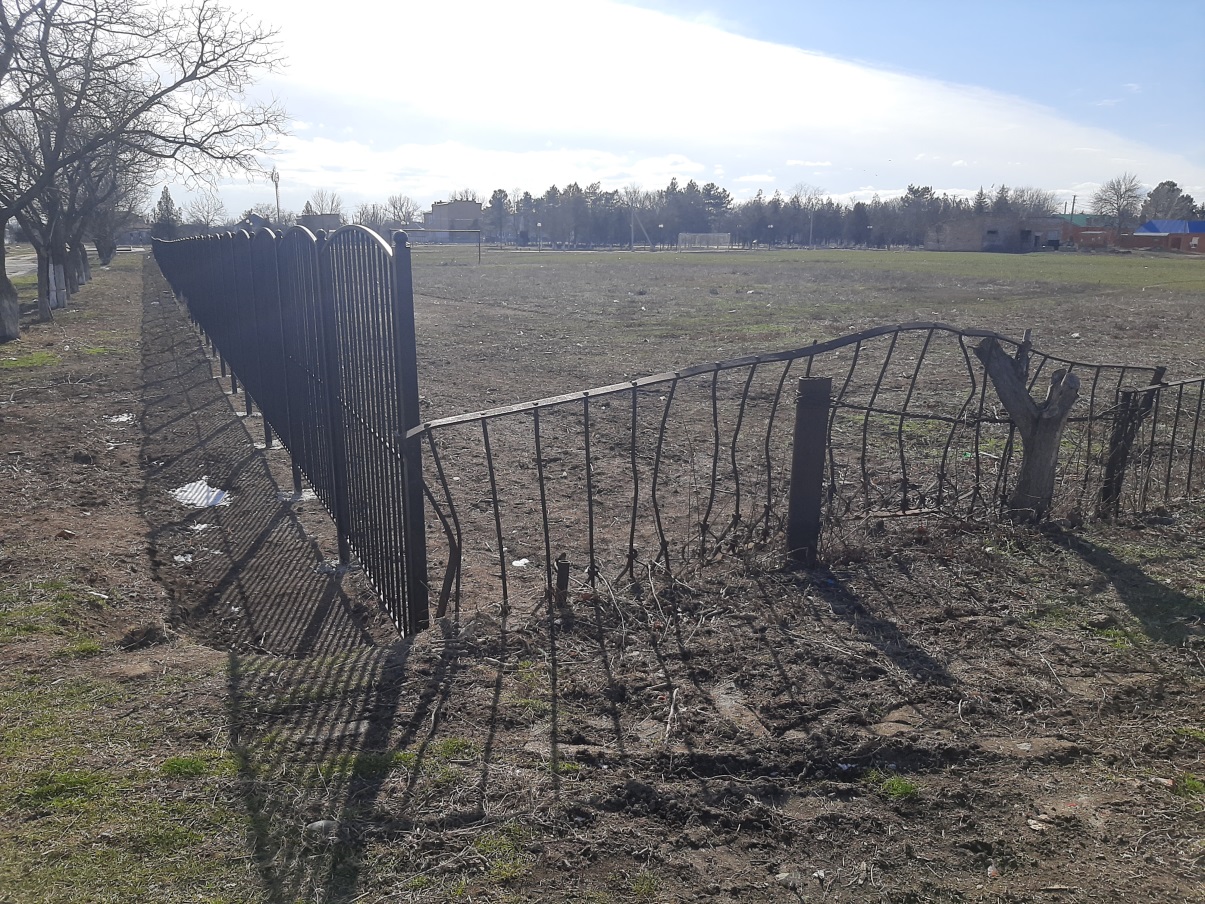 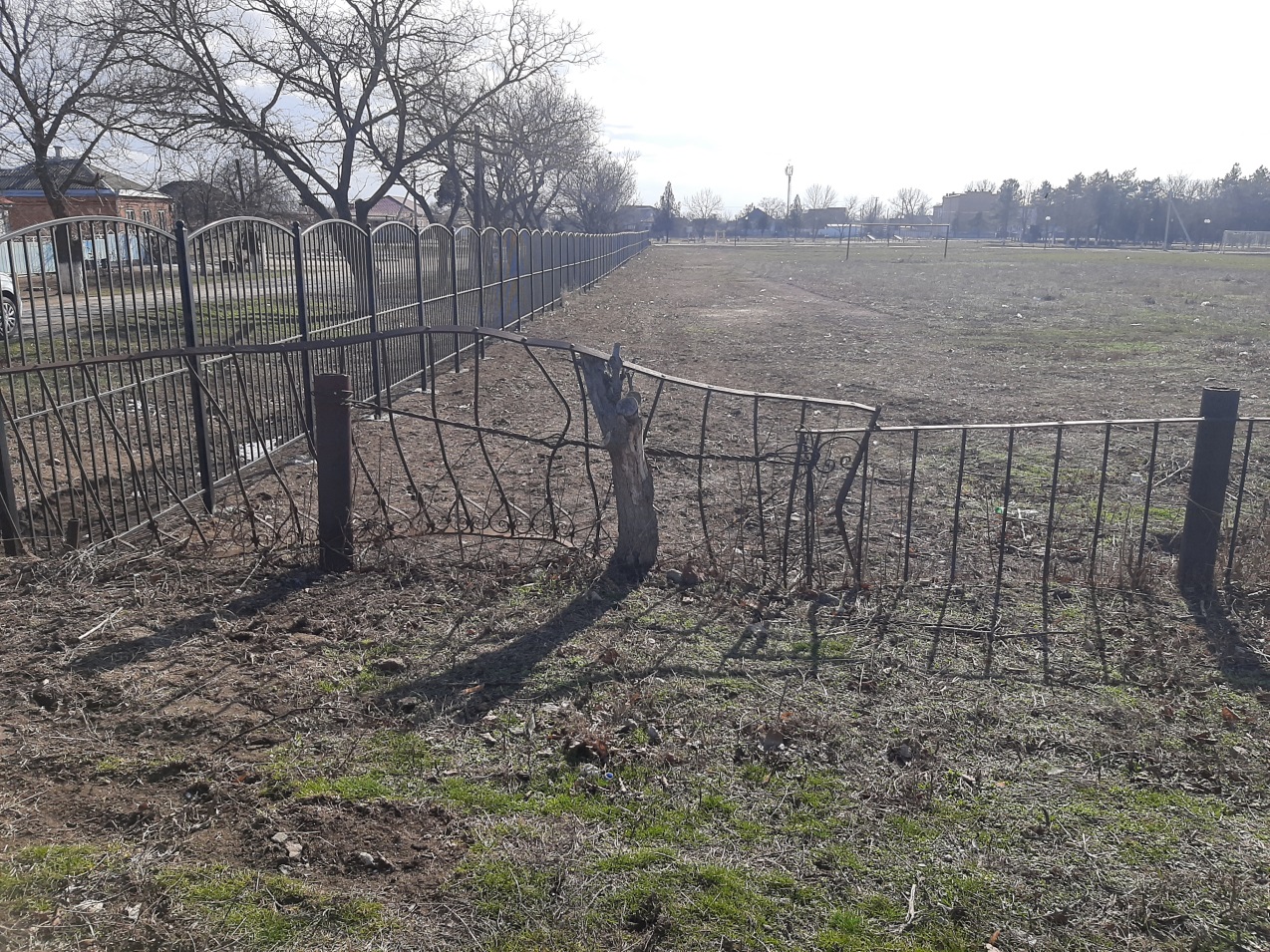 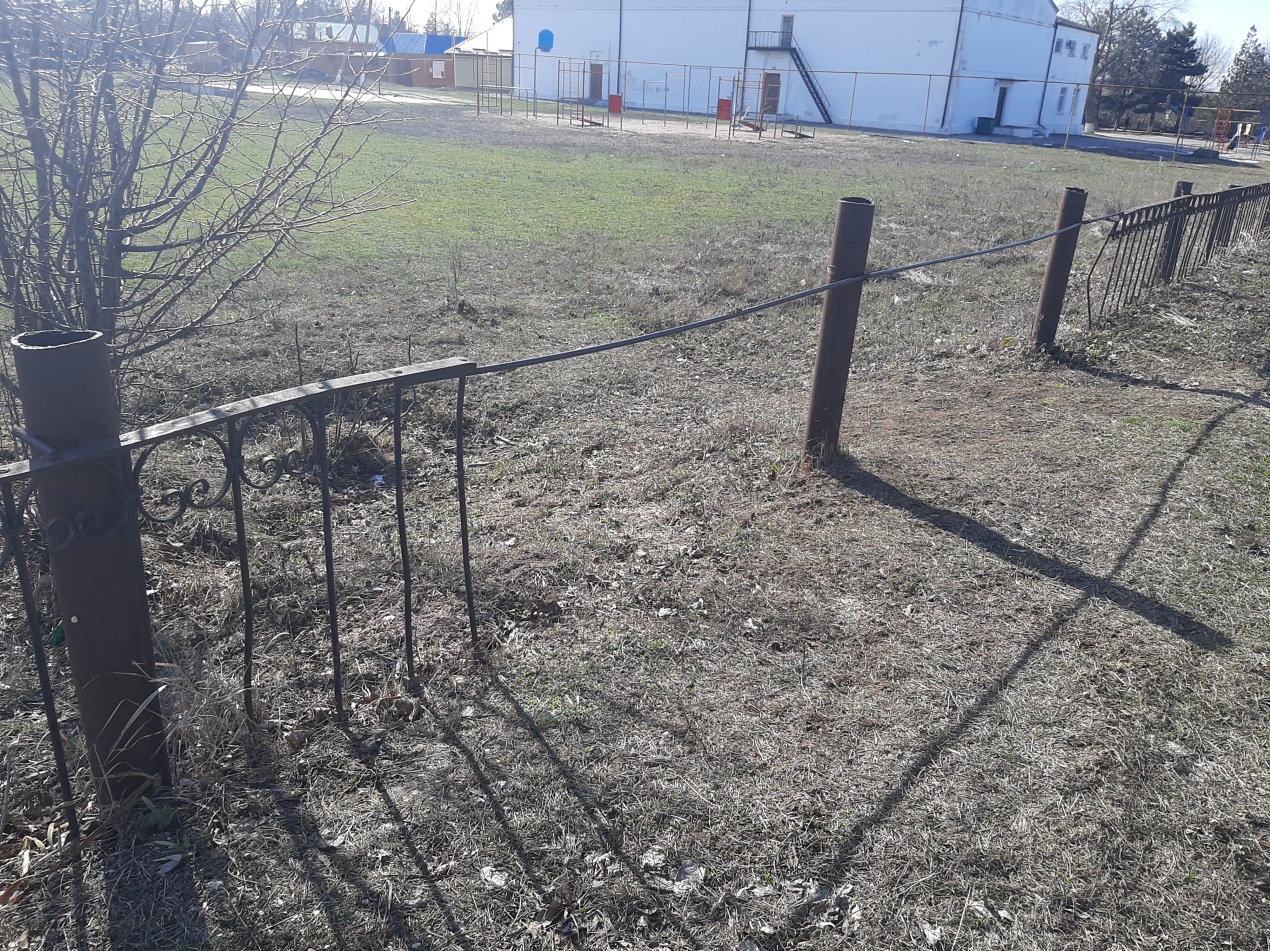 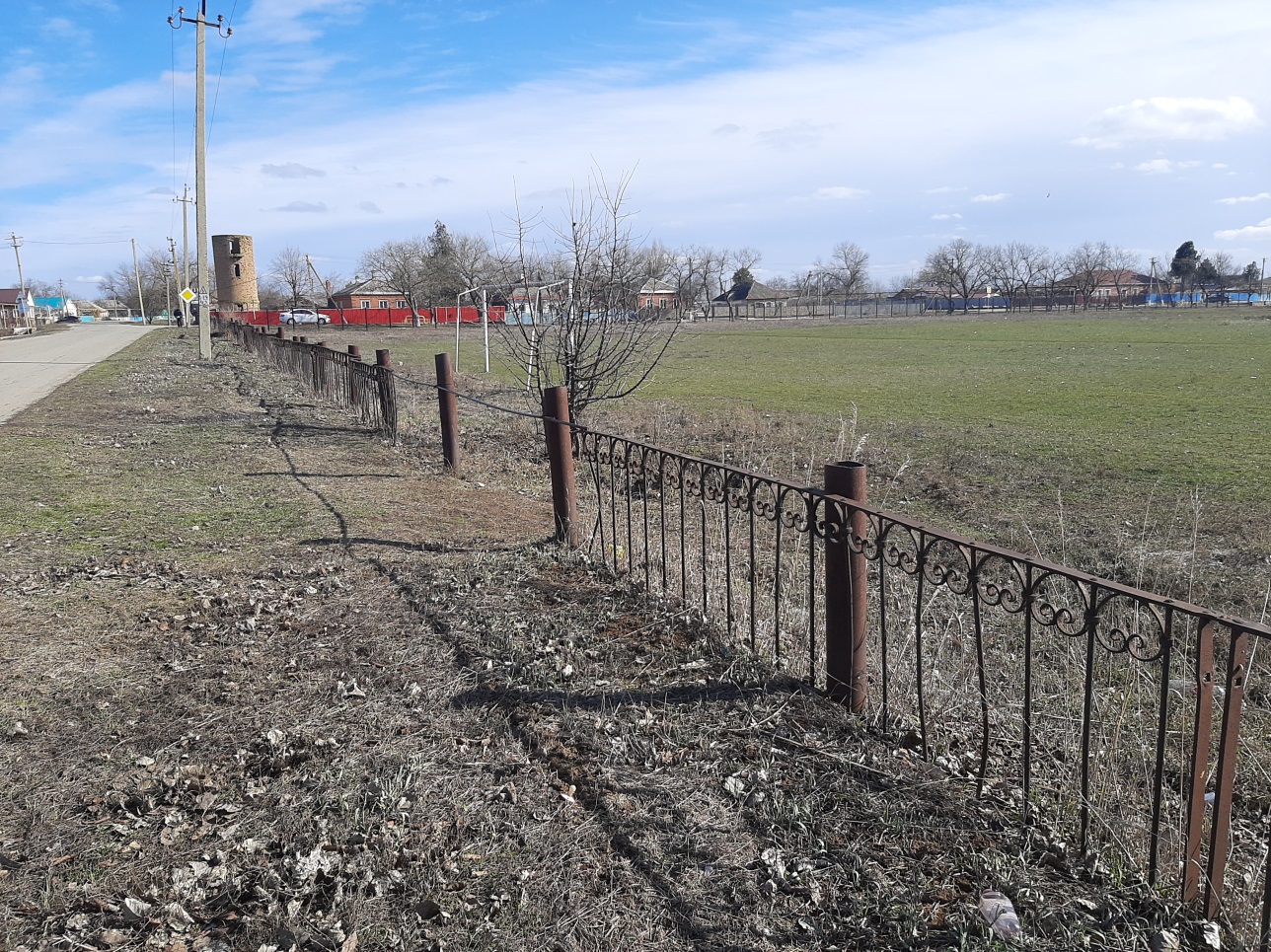 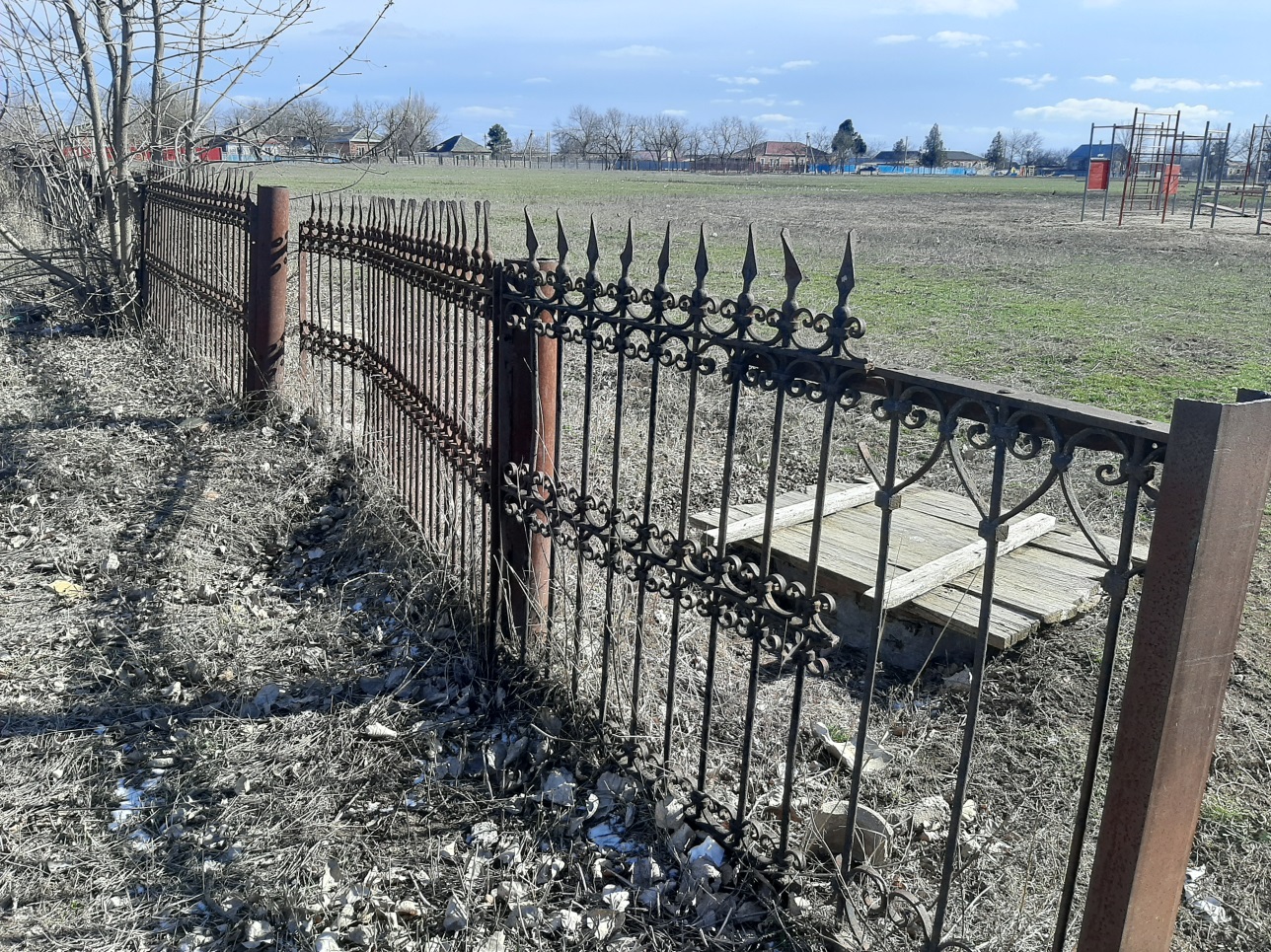 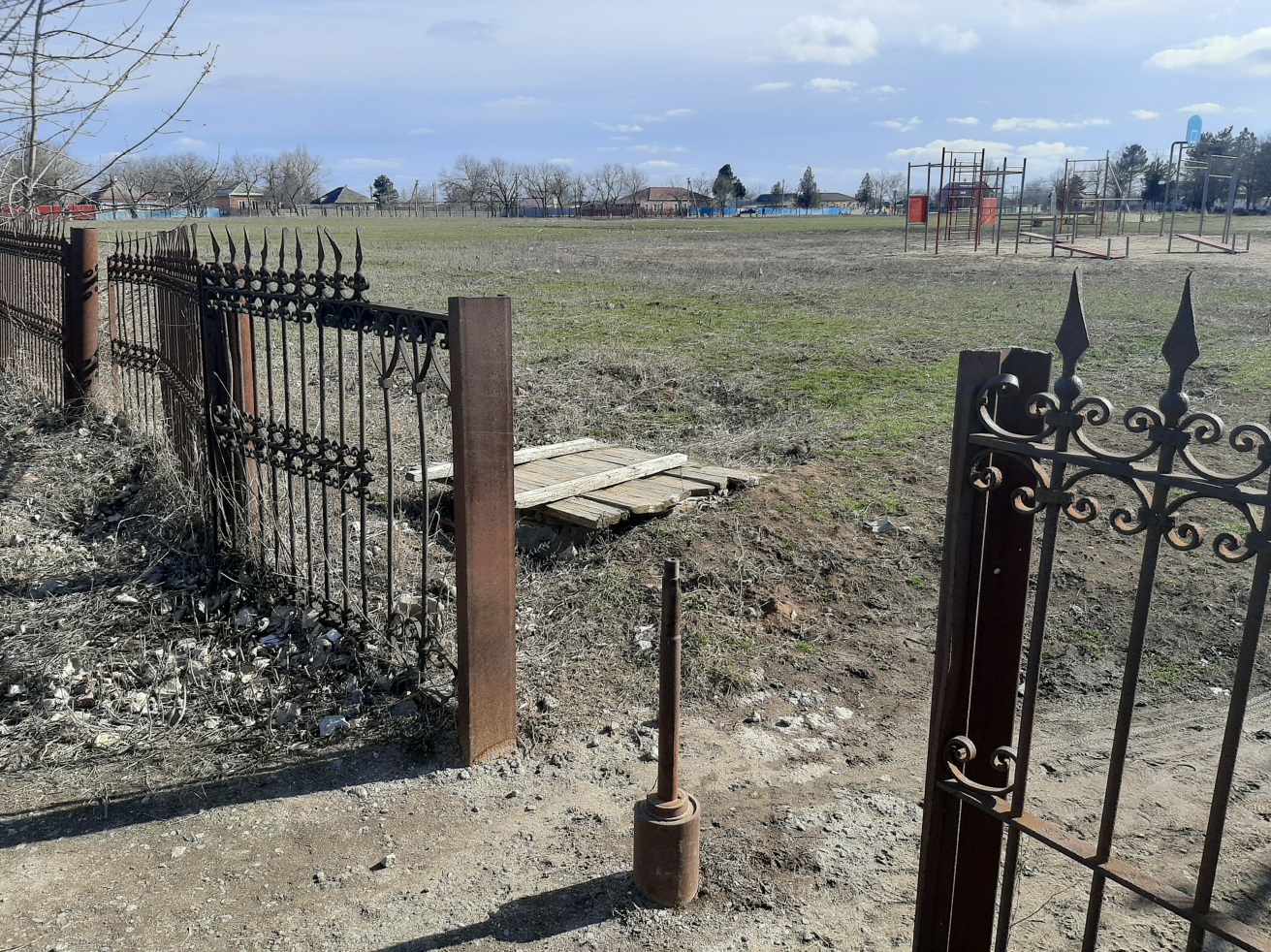 